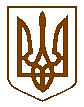                         БУЧАНСЬКА     МІСЬКА      РАДА         ПРОЕКТКИЇВСЬКОЇ ОБЛАСТІВ И К О Н А В Ч И  Й         К О М І Т Е ТР  І  Ш  Е  Н  Н  Я «  17  »   січня  2017 року                                                                                                 № 10Про утворення комісії з питань передачі об’єкту 	Розглянувши лист Київської обласної державної адміністрації (вих. № 11-22/16027 від 28.12.2016 року) про створення комісії з питань передачі квартири придбаної для інваліда-учасника АТО, Ковальського Володимира Анатолійовича з права державної власності у комунальну власність територіальної громади м. Буча,  керуючись Законом України «Про передачу об’єктів права державної та комунальної власності», Положенням про порядок передачі об’єктів права державної власності, затвердженої постановою Кабінету Міністрів України від 21 вересня 1998 р. № 1482,  Законом України  «Про місцеве самоврядування в Україні» , виконавчий комітет Бучанської міської радиВИРІШИВ:Для прийому-передачі квартири № 67 що знаходяться за адресою: м. Буча, вул. Ярослава Мудрого, буд. 10/4, та яка придбана Київською обласною державною адміністрацією через Департамент соціального захисту населення для інваліда-учасника АТО Ковальського Володимира Анатолійовича, з права державної власності у комунальну власність територіальної громади м. Буча створити комісію з питань передачі об’єкту у складі:    Контроль за виконанням рішення покласти на в.о. керуючого справами виконкому, Пронько О.Ф. Міський голова							               А.П. ФедорукВ.о. керуючого справами  					               О.Ф.Пронько Подання : Завідувач юридичним відділом                                                                Т.О.ШаправськийГолова комісії:в. о. керуючого справами виконкому, Пронько О.Ф.Члени комісії:провідний інспектор Департаменту соціального захисту населення Київської обласної державної адміністрації, Вернигора Р.В.начальник фінансового управління Бучанської міської ради, Сімон Т.А.завідувач юридичним відділом, Шаправський Т.О.завідувач відділом житлово-комунального господарства Бучанської міської ради, Докай О.А.голова ГО «Бучанська спілка ветеранів війни-учасників бойових дій та їх сімей», Буйволюк О.В.